Quito, 18 de diciembre de 2020Señora AbogadaDamaris Ortiz Pasuy          Secretaria General del Concejo (E)De mi consideración:     Por medio del presente en mi calidad de Presidenta de la Comisión de Desarrollo Parroquial, solicito que a través de la Secretaria a su cargo se convoque a una Comisión Ordinaria, el miércoles 23 de diciembre, a las 10h00, para tratar el siguiente tema:Aprobación del acta de la sesión de xxxInforme por parte de la AMC y Sec. Seguridad, respecto a los operativos de control programado para las Parroquias Rurales por las festividades de Navidad y Fin de Año; y, resolución al respectoInforme por parte de ACDC respecto a la propuesta de generar comercio dentro de cada una de las Parroquias Rurales de manera organizada para las Festividades que se aproximan; y, resolución al respecto.VariosLa convocatoria está dirigida a los Concejales miembros de la Comisión.Funcionarios Convocados:ProcuraduríaAMCSec. SeguridadACDCAdm. Zonal Eugenio EspejoAdm. Zonal Los ChillosAdm. Zonal La DeliciaAdm. Zonal CalderónAdm. Zonal TumbacoAdm. Zonal Eloy AlfaroSegura de contar con su gentil atención, anticipo mis agradecimientos.ATENTAMENTE,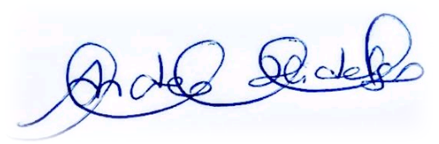 Ing. Andrea Hidalgo MaldonadoCONCEJALA METROPOLITANAPRESIDENTA DE LA COMISIÓN DE DESARROLLO PARROQUIAL